3GPP TSG-SA5 Meeting #144-e 	S5-224071e-meeting,, 27 June - 1 July 20222	References-	The following documents contain provisions which, through reference in this text, constitute provisions of the present document.-	References are either specific (identified by date of publication, edition number, version number, etc.) or non-specific.-	For a specific reference, subsequent revisions do not apply.-	For a non-specific reference, the latest version applies. In the case of a reference to a 3GPP document (including a GSM document), a non-specific reference implicitly refers to the latest version of that document in the same Release as the present document.[1]	3GPP TR 21.905: "Vocabulary for 3GPP Specifications".[2]	3GPP TS 28.526: "Telecommunication management; Life Cycle Management (LCM) for mobile networks that include virtualized network functions; Procedures".[3]	3GPP TS 28.541: "Management and orchestration ; 5G Network Resource Model (NRM); Stage 2 and stage3".[4]	ITU-T Recommendation X.733 (02/92): "Information technology - Open Systems Interconnection - Systems Management: Alarm reporting function".[5]	3GPP TS 28.531: "Management and orchestration ; Provisioning; ".[6]	3GPP TS 28.554: "Management and orchestration ; 5G end to end Key Performance Indicators (KPI)".[7]	3GPP TS 22.261: "Technical Specification Group Services and System Aspects; Service requirements for the 5G system; Stage 1".[8]	3GPP TS 23.501: "Technical Specification Group Services and System Aspects; System Architecture for the 5G System; Stage 2".[9]	3GPP TS 23.003: "Technical Specification Group Core Network and Terminals; Numbering, addressing and identification".[10]	ETSI GS NFV-IFA 013 V2.4.1 (2018-02) "Network Function Virtualization (NFV); Management and Orchestration; Os-Ma-nfvo Reference Point - Interface and Information Model Specification".[11]	3GPP TS 28.622: "Telecommunication management; Generic Network Resource Model (NRM) Integration Reference Point (IRP); Information Service (IS)".[12]	ETSI GS NFV-IFA 015 (V2.4.1): "Network Function Virtualisation (NFV); Management and Orchestration; Report on NFV Information Model".[13]	3GPP TS 28.533: "Management and orchestration; Architecture framework"[14]	ITU-T Recommendation X.734 (1992): "Information technology - Open Systems Interconnection - Systems management: Event report management function".[15]	3GPP TS 32.158: "Management and orchestration; Design rules for REpresentational State Transfer (REST) Solution Sets (SS)".[16]	3GPP TS 32.302:	 "Telecommunication management; Configuration Management (CM); Notification Integration Reference Point (IRP); Information Service (IS)".[17]	3GPP TS 32.401: "Telecommunication management; Performance Management (PM); Concept and requirements".[18]	3GPP TS 28.552: "Management and orchestration; 5G performance measurements".[19]	3GPP TS 32.401: "Telecommunication management; Perfomance Measurement (PM); Concept and requirements".[20]	ISO 8601:2004: "Data elements and interchange formats – Information interchange – Representation of dates and times".[21]	Void.[22]	Void.[23]	Void.[24]	Void.[25]	3GPP TS 32.300: "Telecommunication management; Configuration Management (CM); Name convention for Managed Objects ".[26]	W3C REC-xmlschema-0-20010502: "XML Schema Part 0: Primer".[27]	W3C REC-xmlschema-1-20010502: "XML Schema Part 1: Structures".[28]	W3C REC-xmlschema-2-20010502: "XML Schema Part 2: Datatypes".[29]	W3C REC-xml-names-19990114: "Namespaces in XML".[30]	Void.[31]	3GPP TS 32.111-2: " Telecommunication management; Fault Management; Part 2: Alarm Integration Reference Point (IRP): Information Service (IS)".[32]	IETF RFC 6241 "Network Configuration Protocol (NETCONF)".[33]	3GPP TS 32.160 " Management and orchestration; Management service template ".[34]	IETF RFC 7950 "The YANG 1.1 Data Modeling Language".[35]	OpenAPI: "OpenAPI 3.0.1 Specification", https://github.com/OAI/OpenAPI-Specification/blob/master/versions/3.0.1.md.[36]	IETF RFC 6902: "JavaScript Object Notation (JSON) Patch".[37]	IETF RFC 7396: "JSON Merge Patch".[38]	3GPP TS 32.422: "Telecommunication management; Subscriber and equipment trace; Trace control and configuration management".[39]	3GPP TS 32.423: "Telecommunication management; Subscriber and equipment trace; Trace data definition and management".[40]	IETF RFC 6455: "The WebSocket Protocol".[41]	IETF RFC 793: "Transmission Control Protocol".[42]	3GPP TS 28.550: "Management and orchestration; Performance assurance".[43]	ITU-T Recommendation X.733 (02/92): "Information technology - Open Systems Interconnection - Systems Management: Alarm reporting function".[44]	3GPP TS 28.623: "Telecommunication management; Generic Network Resource Model (NRM) Integration Reference Point (IRP); Solution Set (SS) definitions".[45]	Text Attribution: Creator: ONAP, under Creative Commons Attribution 4.0 International License, https://creativecommons.org/licenses/by/4.0/, URI to access the text: https://github.com/onap/vnfrqts-requirements/blob/05f26fac2b941513a7d0e856b99fd8c61d688299/docs/Chapter8/ves7_1spec.rst#resource-structure.[46]	3GPP SA5 FORGE OpenAPI definitions: https://forge.3gpp.org/rep/sa5/MnS/tree/Rel-16/OpenAPI.[47]	3GPP TS 32.404: "Performance Management (PM); Performance measurements; Definitions and template".[48]	IETF RFC 6901: "JavaScript Object Notation (JSON) Pointer".[49]	IETF RFC 8040: "RESTCONF protocol".[50]	IETF RFC 7951: " JSON Encoding of Data Modeled with YANG".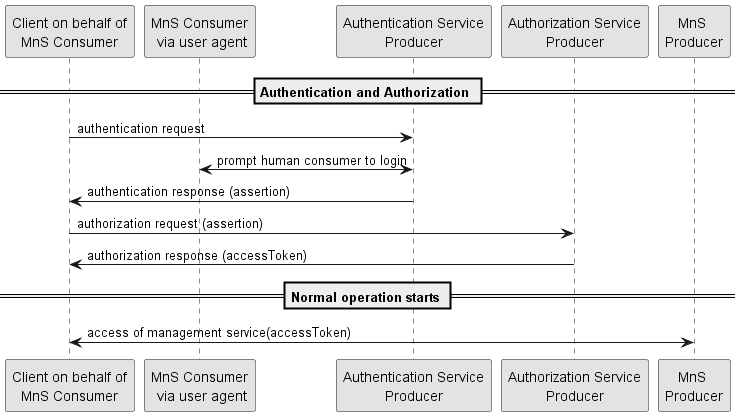 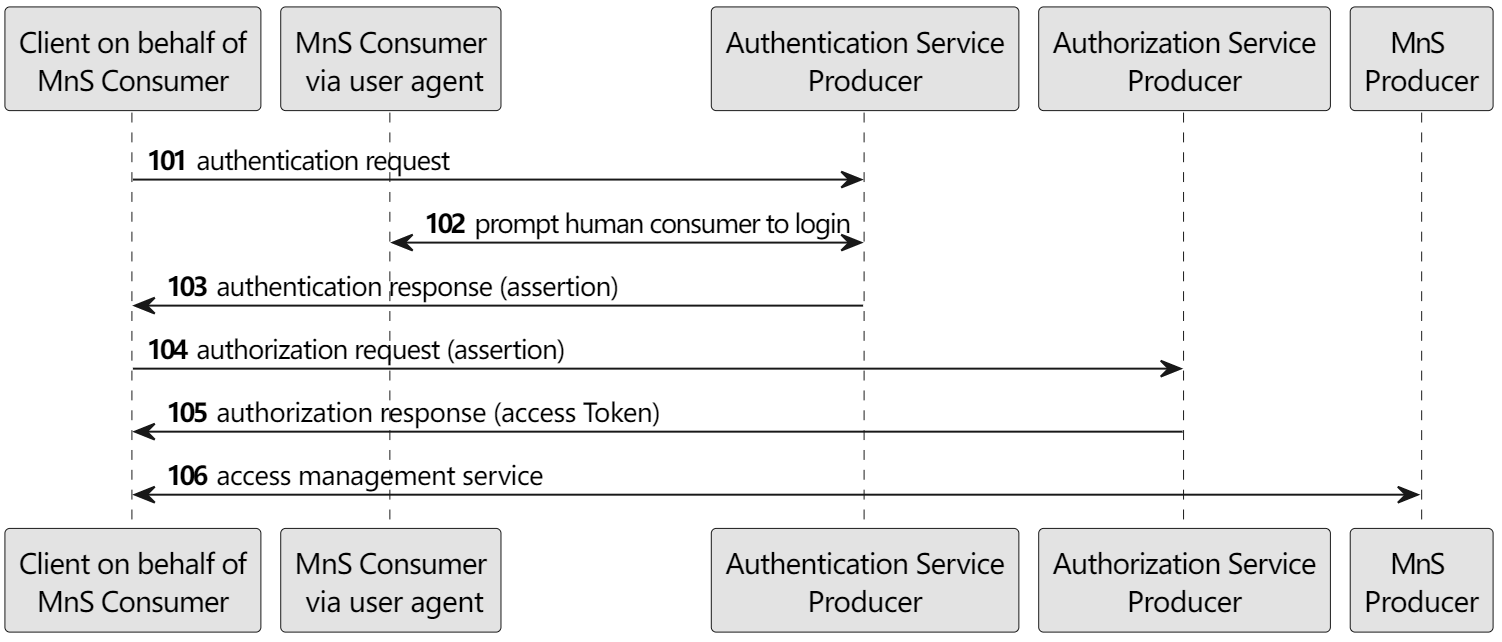 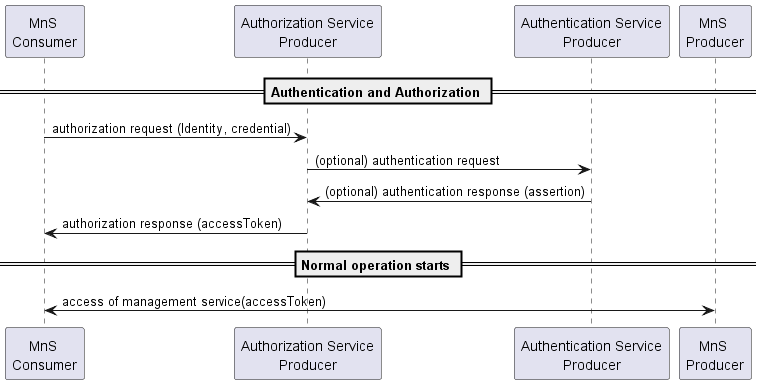 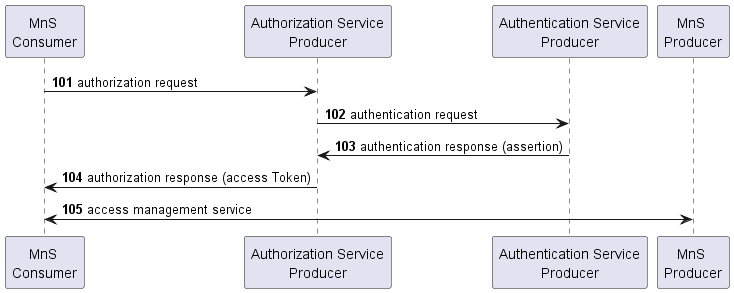 CR-Form-v12.1CR-Form-v12.1CR-Form-v12.1CR-Form-v12.1CR-Form-v12.1CR-Form-v12.1CR-Form-v12.1CR-Form-v12.1CR-Form-v12.1CHANGE REQUESTCHANGE REQUESTCHANGE REQUESTCHANGE REQUESTCHANGE REQUESTCHANGE REQUESTCHANGE REQUESTCHANGE REQUESTCHANGE REQUEST28.532CRDraftCRrev-Current version:For HELP on using this form: comprehensive instructions can be found at 
http://www.3gpp.org/Change-Requests.For HELP on using this form: comprehensive instructions can be found at 
http://www.3gpp.org/Change-Requests.For HELP on using this form: comprehensive instructions can be found at 
http://www.3gpp.org/Change-Requests.For HELP on using this form: comprehensive instructions can be found at 
http://www.3gpp.org/Change-Requests.For HELP on using this form: comprehensive instructions can be found at 
http://www.3gpp.org/Change-Requests.For HELP on using this form: comprehensive instructions can be found at 
http://www.3gpp.org/Change-Requests.For HELP on using this form: comprehensive instructions can be found at 
http://www.3gpp.org/Change-Requests.For HELP on using this form: comprehensive instructions can be found at 
http://www.3gpp.org/Change-Requests.For HELP on using this form: comprehensive instructions can be found at 
http://www.3gpp.org/Change-Requests.Proposed change affects:UICC appsMERadio Access NetworkXCore NetworkXTitle:	Rel-18 TS28.532 enhance OpenAPI to support access controlRel-18 TS28.532 enhance OpenAPI to support access controlRel-18 TS28.532 enhance OpenAPI to support access controlRel-18 TS28.532 enhance OpenAPI to support access controlRel-18 TS28.532 enhance OpenAPI to support access controlRel-18 TS28.532 enhance OpenAPI to support access controlRel-18 TS28.532 enhance OpenAPI to support access controlRel-18 TS28.532 enhance OpenAPI to support access controlRel-18 TS28.532 enhance OpenAPI to support access controlRel-18 TS28.532 enhance OpenAPI to support access controlSource to WG:Nokia, Nokia Shanghai BellNokia, Nokia Shanghai BellNokia, Nokia Shanghai BellNokia, Nokia Shanghai BellNokia, Nokia Shanghai BellNokia, Nokia Shanghai BellNokia, Nokia Shanghai BellNokia, Nokia Shanghai BellNokia, Nokia Shanghai BellNokia, Nokia Shanghai BellSource to TSG:S5S5S5S5S5S5S5S5S5S5Work item code:MSACMSACMSACMSACMSACDate:Date:Date:2022-06-17Category:BRelease:Release:Release:Rel-18Use one of the following categories:
F  (correction)
A  (mirror corresponding to a change in an earlier 													release)
B  (addition of feature), 
C  (functional modification of feature)
D  (editorial modification)Detailed explanations of the above categories can
be found in 3GPP TR 21.900.Use one of the following categories:
F  (correction)
A  (mirror corresponding to a change in an earlier 													release)
B  (addition of feature), 
C  (functional modification of feature)
D  (editorial modification)Detailed explanations of the above categories can
be found in 3GPP TR 21.900.Use one of the following categories:
F  (correction)
A  (mirror corresponding to a change in an earlier 													release)
B  (addition of feature), 
C  (functional modification of feature)
D  (editorial modification)Detailed explanations of the above categories can
be found in 3GPP TR 21.900.Use one of the following categories:
F  (correction)
A  (mirror corresponding to a change in an earlier 													release)
B  (addition of feature), 
C  (functional modification of feature)
D  (editorial modification)Detailed explanations of the above categories can
be found in 3GPP TR 21.900.Use one of the following categories:
F  (correction)
A  (mirror corresponding to a change in an earlier 													release)
B  (addition of feature), 
C  (functional modification of feature)
D  (editorial modification)Detailed explanations of the above categories can
be found in 3GPP TR 21.900.Use one of the following categories:
F  (correction)
A  (mirror corresponding to a change in an earlier 													release)
B  (addition of feature), 
C  (functional modification of feature)
D  (editorial modification)Detailed explanations of the above categories can
be found in 3GPP TR 21.900.Use one of the following categories:
F  (correction)
A  (mirror corresponding to a change in an earlier 													release)
B  (addition of feature), 
C  (functional modification of feature)
D  (editorial modification)Detailed explanations of the above categories can
be found in 3GPP TR 21.900.Use one of the following categories:
F  (correction)
A  (mirror corresponding to a change in an earlier 													release)
B  (addition of feature), 
C  (functional modification of feature)
D  (editorial modification)Detailed explanations of the above categories can
be found in 3GPP TR 21.900.Use one of the following releases:
Rel-8	(Release 8)
Rel-9	(Release 9)
Rel-10	(Release 10)
Rel-11	(Release 11)
…
Rel-15	(Release 15)
Rel-16	(Release 16)
Rel-17	(Release 17)
Rel-18	(Release 18)Use one of the following releases:
Rel-8	(Release 8)
Rel-9	(Release 9)
Rel-10	(Release 10)
Rel-11	(Release 11)
…
Rel-15	(Release 15)
Rel-16	(Release 16)
Rel-17	(Release 17)
Rel-18	(Release 18)Reason for change:Reason for change:According requirements related to access control, the generic management service of OpenAPI should be updated to support authentication and authorization.According requirements related to access control, the generic management service of OpenAPI should be updated to support authentication and authorization.According requirements related to access control, the generic management service of OpenAPI should be updated to support authentication and authorization.According requirements related to access control, the generic management service of OpenAPI should be updated to support authentication and authorization.According requirements related to access control, the generic management service of OpenAPI should be updated to support authentication and authorization.According requirements related to access control, the generic management service of OpenAPI should be updated to support authentication and authorization.According requirements related to access control, the generic management service of OpenAPI should be updated to support authentication and authorization.According requirements related to access control, the generic management service of OpenAPI should be updated to support authentication and authorization.According requirements related to access control, the generic management service of OpenAPI should be updated to support authentication and authorization.Summary of change:Summary of change:Enhance OpenAPI to support authentication and authorization capabilityEnhance OpenAPI to support authentication and authorization capabilityEnhance OpenAPI to support authentication and authorization capabilityEnhance OpenAPI to support authentication and authorization capabilityEnhance OpenAPI to support authentication and authorization capabilityEnhance OpenAPI to support authentication and authorization capabilityEnhance OpenAPI to support authentication and authorization capabilityEnhance OpenAPI to support authentication and authorization capabilityEnhance OpenAPI to support authentication and authorization capabilityConsequences if not approved:Consequences if not approved:No standardized way to support acess control for OpenAPI.No standardized way to support acess control for OpenAPI.No standardized way to support acess control for OpenAPI.No standardized way to support acess control for OpenAPI.No standardized way to support acess control for OpenAPI.No standardized way to support acess control for OpenAPI.No standardized way to support acess control for OpenAPI.No standardized way to support acess control for OpenAPI.No standardized way to support acess control for OpenAPI.Clauses affected:Clauses affected:2, 12.x (new), Annex Y(new)2, 12.x (new), Annex Y(new)2, 12.x (new), Annex Y(new)2, 12.x (new), Annex Y(new)2, 12.x (new), Annex Y(new)2, 12.x (new), Annex Y(new)2, 12.x (new), Annex Y(new)2, 12.x (new), Annex Y(new)2, 12.x (new), Annex Y(new)YNOther specsOther specsX Other core specifications	 Other core specifications	 Other core specifications	 Other core specifications	TS/TR ... CR ... TS/TR ... CR ... TS/TR ... CR ... affected:affected:X Test specifications Test specifications Test specifications Test specificationsTS/TR ... CR ... TS/TR ... CR ... TS/TR ... CR ... (show related CRs)(show related CRs)X O&M Specifications O&M Specifications O&M Specifications O&M SpecificationsTS/TR ... CR ... TS/TR ... CR ... TS/TR ... CR ... Other comments:Other comments:This is revision of S5-223399.This is input to the Rel-18 28.532 DraftCR for .This is revision of S5-223399.This is input to the Rel-18 28.532 DraftCR for .This is revision of S5-223399.This is input to the Rel-18 28.532 DraftCR for .This is revision of S5-223399.This is input to the Rel-18 28.532 DraftCR for .This is revision of S5-223399.This is input to the Rel-18 28.532 DraftCR for .This is revision of S5-223399.This is input to the Rel-18 28.532 DraftCR for .This is revision of S5-223399.This is input to the Rel-18 28.532 DraftCR for .This is revision of S5-223399.This is input to the Rel-18 28.532 DraftCR for .This is revision of S5-223399.This is input to the Rel-18 28.532 DraftCR for .This CR's revision history:This CR's revision history:Start of 1st modificationEnd of modificationStart of next modificationStart of next modificationEnd of modification